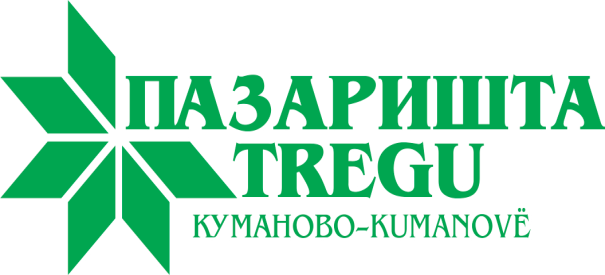 		         ПРОГРАМА ЗА РАБОТА НА                          ЈАВНО ПРЕТПРИЈАТИЕ                          ПАЗАРИШТА КУМАНОВО                                ЗА 2021 ГОДИНА                        Куманово Декември  2020 година  Врз основа на член 21 од Статутот на Ј.П.ПАЗАРИШТА-Куманово Управен одбор на Ј.П.ПАЗАРИШТА-Куманово на седница оддржана на 16.12.2020 година ја донесе следнава:ПРОГРАМА ЗА РАБОТА НА ЈАВНО ПРЕТПРИЈАТИЕ ПАЗАРИШТА КУМАНОВО                                                   ЗА 2021 ГОДИНА	Прогамата за работа на Ј.П.ПАЗАРИШТА-Куманово во 2021 година е фокусирана на подобрување на квалитет на услуги кои се нудат и обезбедување на нови извори на приходи преку проширување на обем на работа.             Подобрување на квалитетот на услугите и јакнење на материјалната основа на Претпријатието, остануваат траен приоритет на Претпријатието.      Ј.П. Пазаришта во својот делокруг на работи, стопанисува со Зелен Пазар, на ул.ЈНА кој е поделен на 4 нивоа како посебно организирани делови, а од годинава има и дел наменет за продажба на цвеќе., Реонски Пазар на бул Октомвриска Револуција, Добиточен Пазар во с. Долно Којнаре, како и со деловен простор во состав на двата зелени Пазари и деловен простор над Соколански парк.Во состав на Добиточниот пазар функционира и Пазар на стари работи кој се оддржува во четврток и недела како и Пазар на големо за кој не се покажа поголем интерес освен во делот на продажба од камиони и тоа само во летната сезона.Претпријатието е организатор на Новогодишен и 8-Мо мартовски базар.         1.	ЗЕЛЕН ПАЗАРНа централниот Зелен Пазар Ј.П.Пазаришта стопанисува со 675 тезги и продажни места како и 16 контејнери, 24 боксови и 11 магацини кои се формираат согласно потребите од работење,а кои во најголем дел се издаваа во текот на целата година но во последниве години интересот на закупците се повеќе опаѓа. 	Првото ниво на Зелениот пазар, каде се врши трговија со земјоделски производи, е покриен со настрешници кои годинава беа заменети на централниот дел со лексан плочи и со тоа се обезбеди поголема видливост.	На централниот Зелен пазар во 2021 се планира да биде реализирано:		По спроведување на детална анализа за економска исплатливост на 1Б ниво на која заинтересираност за зкуп на тезги е многу мала во тек на 2021 година се планира да се формира ново паркиралиште со кое ке се обезбедат дополнителни места за пакирање а ке се искористи просторот со кој стопанисува Претпријатието на подобар начин.	Како програмска определба останува концептот за реконструкција на Трето ниво,поставување на гранитна подна подлога како и реконструкција на чешмата кои се концепирани да се остварат преку аплицирање на отворени повици со веќе изготвени проекти, а преку кои веке успешно е реконструирано Прво и Второ ниво на Зелен пазар.        Во 2021 година се планира да се изврши преуредување на целокупна електрична инсталација на Зелен пазар на сите нивоа како и на административна зграда од причина што целокупна инсталација е дотрајана, често пати надградувана и премостувана и ке се бара најсоодветен начин како да се обезбеди непречено снабдување се електрична енергија и да се намали потрошувачка која делумно е намалена по спроведена постапка за набавка на електрична енергија на отворен пазар и со замена на постојното осветлување со лед сијалици.         Јавното Претпријатие ПАЗАРИШТА Куманово во 2021 година  своето работење ќе го насочи во правец на понатамошна анализа на можност за целосно искористување на 20 мобилни штандови кои се дадени на трајно користење од страна на Општина Куманово, а кои во овој момент се користат за организирање на новогодишен базар и освен за 8-мо Мартовски базар сеуште немаат соодветна намена  па со изработка на соодветни елаборати за нивно поставување на подолг временски период се очекува де се прошири обемнот на работење на претпријатието како и со времените објекти кои годинава се поставени пред влез на Зелен пазар и се наменети исклучиво за продажба на цвеќе.          Определбата за  обезбедување на картичен паркинг систем со  цел да се модернизира паркингот со кој стопанисува Ј.П.ПАЗАРИШТА-Куманово останува и оваа година и е зависна од финансиската состојба на Претпријатието.         Еден од долгогодишни концепти кој останува и понатаму, а кој објективно гледано може да се реализира само преку поддршка од Европските фондови е набавка на нови тезги со кои ке се подобри квалитетот на услугите кои ги нуди Претпријатието и ке се подобрат условите за работа на закупците.         2.РЕОНСКИ ПАЗАР	Реонскиот пазар на улицата Октомвриска Револуција, како пазар од  времен карактер е завршен и предаден во употреба во 2006 година. Реонскиот Зелен Пазар располага со 106 тезги и 280 м.2 деловен простор за кој интерес на закупците континуирано опаѓа секоја година.На Реонскиот зелен пазар во 2021 година се планира да биде реализирано:Прегрупирање и разместување на времени објекти кои се веќе лоцирани на Реонски Зелен Пазар со цел на нивна поголема атрактивност за издавање под закуп како концепт за кој ќе се залагаме подолг временски период .Најголем дел од деловните објекти и по спроведување на 4 постапки за јавно наддавање за издавање под закуп се неиздадени и од минатата година дел од нив се користат како магацини со цел да се обезбеди барем минимален приход од истите. Доколку биде извршено нивно релоцирање кон надворешен дел од пазарот према главните улици очекуваме истите да станат значително поатрактивни за издавање под закуп.	3. ДОБИТОЧЕН ПАЗАР	Добиточниот пазар се наоѓа во с. Долно Којнаре и истиот зафаќа површина од околу 4 хектари, уреден е по сите барања на Правилникот за изградба на ваков вид објекти односно располага со боксови за крупен и ситен добиток, две ваги, истоварно утоварна рампа, санитарен јазол,административен објект, уреден и одвоен од пазарот  како и паркинг простор.           Со оформување на Пазарот на стари работи значително се подобри работењето на овој пазар во целост, концептите за авто пазар и пазар на големо треба дополнително да се развиваат со цел целосно да се искористат капацитетите на овој Пазар за која намена во 2021 година се планира да се набави и постави околу 3000 м2 бекатон плочки на земјиште со кое стопанисува Ј.П.ПАЗАРИШТА-Куманово со што ке се прошири постојниот капаците кој се користи како паркиралиште.         Во 2021 година се планира да се доразвие концептот за отворање на депо за хаварисани возила како комунална дејност за која Претпријатието располага со просторен капацитет но не располага со опрема и возила за обавување на дејноста па се планира да по извршени анализи се изготви посебна програма согласно Законот за комуналните дејности.        Работењето на Добиточен пазар во делот на негова основна намена организирање на Добиточен пазар зависи од дозволеноста за работење која ја определуваат надлежните органи пред се Агенција за храна и ветеринарство.Работењето оваа година беше оневозможене поради појава на сериозни заразни болести помеѓу животните кои може да се надеваме дека ке бидат ставени под контрола во тек на наредната година.           4. НАПЛАТА НА ЦЕНИ НА УСЛУГИТЕ	Ј.П.Пазаришта  во изминатите четири години врз основа на договор за  закуп издаваат месечни фактури.Програмата за наплата постојано се надградува и доградува, а особено согласно обврска за пријавување на закупци на месечно ниво во УЈП заради паушално оданочување во 2019 година изврши низа измени.  	Издавањето на тезгите во 2021 година ќе се врши согласно Ценовникот  и  Правилникот за пазарен ред  како и согласно Пишани процедури за издавање на тезги а особено:	-ќе се продолжи со досегашниот начин на издавање под закуп на тезги со давање предност на годишните резервации а за целосно плаќање на закупот за целата година ќе биде одобруван попуст од 10% по тезга, а на сите редовни закупци кои што секој месец редовно ќе ја плакаат закупнината во рок од 8 дена од доставување на фактура ќе им се пресметува попуст од 3% на годишно ниво, со исплатата на последната (декемвриската) рата.	- ќе се врши натамошно групирање на тезги според видот на производи;	- ќе се продолжи со воведениот дневен закуп за тезги;.	  -Издавање на деловен простор и земјиште со кое располага  Ј.П.ПАЗАРИШТА-Куманово ќе се врши по пат на постапка за јавно наддавање која успешно за првпат беше спроведена преку Комисија на Општина Куманово во 2015 година, врз основа на проценка на деловни објекти од страна на овластен проценител и со објавувње на јавен оглас.            За сите нередовни плаќања ке се поведуваат соодветни постапки пред надлежни нотари и извршители.	5. НАПЛАТА НА ЗАКУПНИНА	Наплатата на закупнината за изнајмениот деловен простор веќе се врши на ефикасен начин, при што благовремено  со закон предвидените рокови  се реагира кај секој закупец кој доцни со плаќање на закупнината а особено:	-  при склучувањето на нови договори  се врши солемнизација на договорите кај нотар и  се применуват клаузули за извршност, согласно Законот за Извршување, кои се основ за присилна наплата, без да се водат долги и скапи судски постапки.             -За нередовно плаќање се испракаат опомени до закупите           -инструментот на платен налог кој во последно време е најефикасно средство за наплата побарувања ,веке се поведени постапки према сите закупци на тезги кои не извршиле навремено плаќање кое нешто како механизам се покажува особено ефикасно теоретски од причина што побарувањето е обезбедено и заштитено од застареност но пракса се запира  до блокирање на сметки на закупците и често со години се чека за да се наплати побарувањето.	-во рамките на важечките законски прописи ќе се користат најрационалните решенија за благовремена наплата на закупнината;	-редовно ке се поведуваат со закон утврдените постапки за навремена наплата на закупнината;	-за нередовните закупци ќе се водат постапки за иселување од деловните објекти;	-за закупците кои доцнат со плаќањето на закупнината ќе се пресметуваат и наплатуваат законски казнени камати.         6. ОДРЖУВАЊЕ НА ХИГИЕНА	Одржувањето на хигиената на Зелениот пазар останува сложено прашање. 	Зелениот пазар е отворен и работи секој ден, независно од државните и верски празници. На Пазарот фрекфенцијата е мошне голема во услови на неадекватни приоди и без доволно паркинг места. Дотурот на земјоделските производи е отежнат заради приодите на пазарот и производите се претовараат и до тезгите се доставуваат рачно или со прирачни колички и сл.	Одржувањето на хигиената на Зелениот и Добиточниот пазар ќе се врши особено преку:	-воведување на поголем ред во поставеноста и распоредот на тезгите на Зелениот пазар;	-забрана за складирање односно оставање на производи по крајот на работното време и забрана за оставање на амбалажа од продадените производи;	-редовно перење на површината на Пазарот и тезгите согласно НАССР проектот и политиката за оджување на хигиената на пазарите;	-редовно однесување на сметот согласно НАССР проектот и политиката за управување со отпад на Пазарите;	-по потреба ангажирање на дополнителен број на работници за одржување на хигиената;	-снабдување на пазарот во точно утврдени термини на денот согласно НАССР проектот и пропишаните стандарди;	-ќе се набави дополнителна опрема и средства за одржување на хигиена            - ќе се изврши дезинфекција и дезинсекција од страна на надлежни институции како континуирана пракса во последниве години.           -ќе се набави машина за оддржување на гранитна подна подлога по нејзино поставување.          7. МИНИ ПАЗАР Со поставување на 20 тезги кај Соколана се планира да се отвори  (мини пазар) како концепт  кој постои подолг временски период но од причина што таму има веке поставени времени објекти кои се сопственост на физички и правни лица  потребно да се спроведе постапка за нивно дислоцирање за која е неопходна соработка и помош од надлежни инспекциски служби.Деловен објект кој е сопственост на Претпријатието е веке издаден под закуп по пат на јавно наддавање и по расчистување на просторот би можело да се организира убав мал пазар за кој Претпријатието веке поседува тезги на други локации кои не се искористени.    8. ФИНАНСИСКИ СРЕДСТВА	Во 2021 година Јавното претпријатие "Пазаришта" планира да оствари приход поголем од вкупниот приход остварен во 2020 година кој е значително намален поради здравствената криза, а планирањето се базира на очекувања од тековна работа со веројатност на реализација на концепти кои се планирани и остварливи.	Расходите за 2021 година на Јавното претпријатие се планира да се намалат во однос на 2020 година секаде каде може директно да се влијае иако веке се спроведени низа сериозни мерки на штедење. 	ПЛАНИРАНИ ПРИХОДИ                         	       	 -Зелен пазар - закупнина на тезги		        	                                                   16.200.000-Зелен пазар-цветен пазар                                                                                                     400,000	-Добиточен пазар                                                                                                                     400.000- Пазар за стари работи                                                                                                       1.200.000-Реонски Пазар - закупнина на тезги		         	                                                        700.000-Закупнина на деловен простор        		      	                                                    6.200.000-Приходи од паркинг                                                                                                            1.200.000-Приходи од Базари                                                                                                                 200.000-Други извори на приходи(од планирано проширување на обем на работа )                 2.900.000.	ВКУПНО ПРИХОДИ                                                                        29.400.000     	ПЛАНИРАНИ РАСХОДИ:01.Бруто плата                                                                                                                         21.000.000 02.Надомест на Управен и Надзорен одбор		                                                             500.00003.Електрична енергија             	                                                                                    1.000.00004.Трошоци за вода                                                  		                                                150.00005.Трошоци за изнесување на смет                                                                                            650.000        06.Телефонија и интернет                                                                                                            150.00007.Одржување на програми за наплата                                                                                        60.00008.Одржување на финансиски програми                                                                                      60.00009.Осигурување на имот                                                                                                                80.00010.ПТТ услуги				               	 	                                                   30.00011.Патни и дневни трошоци		                  	                                                               50.00012.Канцелариски материал,                                                                                                           150.00013.Нафта за греење			                         	                                                               300.000 14.Гориво за возила                                                                                                                      150.000	 15.Резервни делови за возило         			                                                               100.000 16.Средства за хигиена и дезинфекција  	                                     100.000 17.Стоки за тековно оддржување                                                                                                  100.000 18.Картичен паркинг систем                                                                                                          950.00019.Нотарски услуги 			       		                                                                  50.000 20.Бекатон плочки                                                                                                                           900.000 21.Админ. и судски такси                      		                                                                               50.00022.Трошоци за платен промет                                                                                                          50.000    23.Трошоци за агенција за посредување при привремено вработување                                   100.00024. ХТЗ- опрема	                                       70.00025.Компјутери принтери и компјутерска опрема                                                                          100.00026.Амортизација                                                     		                                               1.500.000     27.Донации и спонзорства	                             	                                                               50.000	28.Репрезентација                                                                                                                          200.00029.Плата на вработени преку агенција за посредување при привремено вработување         600.00030.Вонредни рaсходи		             	                                                                            150.000   ВКУПНО РАСКОДИ                                                                                    29.400.000.	  Предлагач:Ј.П.ПАЗАРИШТА-Куманово     В.Д.Директор      Иљир Саити Куманово							                             УПРАВЕН ОДБОР НА                                                                                                                                            Ј.П. ПАЗАРИШТА - КУМАНОВО16.12.2020                                                                                               Претседател,                                                                                                               Иван Николовски 